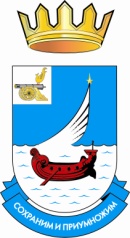 АДМИНИСТРАЦИЯ МАЛЬЦЕВСКОГО СЕЛЬСКОГО ПОСЕЛЕНИЯГАГАРИНСКОГО РАЙОНА СМОЛЕНСКОЙ ОБЛАСТИПОСТАНОВЛЕНИЕ24 декабря   2018 года     № 40 О внесении изменений в муниципальную программу «Развитие и поддержка малого предпринимательства натерритории муниципальногообразования Мальцевское сельское поселение Гагаринского района Смоленской области на 2017 – 2019 годы»,утвержденную постановлениемот 20.12.2016 г. № 92В соответствии с Федеральным законом от 24.07.2007 №209-ФЗ «О развитии малого и среднего предпринимательства в Российской Федерации», Федеральным законом от 06.10.2003 №131-ФЗ «Об общих принципах организации местного самоуправления в Российской Федерации», Уставом Мальцевского сельского поселения Гагаринского района Смоленской области, Администрация Мальцевского сельского поселения Гагаринского района Смоленской области    п о с т а н о в л я е т :	1. Внести  в муниципальную программу«Развитие и поддержка малого предпринимательства на территории муниципального образования Мальцевское сельское поселение Гагаринского района Смоленской области на 2017 – 2019 годы», утвержденную постановлением от 20.12.2016г.№92 следующие изменения:1.1 в паспорте Программы пункт «Общий  объем и источники финансирования »"Общий объем финансирования Программы составляет 3 ,0 тыс. рублей, в том числе:-средства бюджета муниципального образования   Мальцевского сельского поселения     Гагаринского района Смоленской области:В 2017 году – 2500 рублей;В 2018 году – 0,500 рублей;В 2019 году – 0,0 рублей.  	1.2. Раздел 3. "Ресурсное обеспечение Программы" изложить в новой редакции:"Мероприятия Программы реализуются за счет местного бюджета.Общий объем финансирования Программы составляет 5,0 тыс. рублей, том числе по годам: в 2017 году – 2,5 тыс. рублей;в 2018 году – 0,500 тыс. рублей;В 2019 году – 0,0 тыс.рублей."1.3. Раздел 8."Перечень мероприятий Программы" изложить в новой редакции:2.  Настоящее постановление подлежит  размещению  в информационно-телекоммуникационной сети " Интернет" на страничке официального сайта Администрации МО «Гагаринский район» Смоленской области.Глава муниципального образованияМальцевское сельское поселение Гагаринского района Смоленской области                                       Л.А.Фелнер Утвержденапостановлением Администрации                                                                                    Мальцевского сельского поселения                                                                                  Гагаринского района Смоленской области от  20.12.2016 г. №92(в ред. постановления администрации от 24.12.2018 г. № 40)МУНИЦИПАЛЬНАЯ ПРОГРАММА «РАЗВИТИЕ И ПОДДЕРЖКА МАЛОГО ПРЕДПРИНИМАТЕЛЬСТВА НА ТЕРРИТОРИИ МУНИЦИПАЛЬНОГО ОБРАЗОВАНИЯ МАЛЬЦЕВСКОЕ СЕЛЬСКОЕ ПОСЕЛЕНИЕ ГАГАРИНСКОГО РАЙОНА СМОЛЕНСКОЙ ОБЛАСТИ НА 2017 - 2019 ГОДЫ»д. МальцевоПаспорт Программы1. Содержание проблемы, технико-экономическое обоснованиенеобходимости утверждения Программы и целесообразностиее финансирования за счет средств бюджета Мальцевского сельского поселения Гагаринского района Смоленской областиНеобходимость разработки Программы обусловлена возрастающей ролью субъектов малого предпринимательства в насыщении потребительского рынка товарами и услугами, в сохранении и создании новых рабочих мест, в пополнении местного бюджета налоговыми доходами.На территории Мальцевского сельского поселения Гагаринского района Смоленской области на 1 декабря 2016 года работают 11 малых предприятия. Деятельность малых предприятий, осуществляющих свою деятельность на территории муниципального образования Мальцевского сельского поселения Гагаринского района Смоленской области, распределяется по видам экономической деятельности в соответствии с разделами Общероссийского классификатора видов экономической деятельности, принятого постановлением Государственного комитета Российской Федерации по стандартизации и метрологии от 06.11.2001 N454-ст «О принятии и введении в действие ОКВЭД» (далее - ОКВЭД), следующим образом:раздел A «Сельское хозяйство» ОКВЭД - 1 малых предприятия (10 процентов);раздел G «Оптовая и розничная торговля» ОКВЭД - 10 малых предприятий (90 процента);На 1 декабря 2016 года число зарегистрированных индивидуальных предпринимателей на территории муниципального образования Мальцевского сельского поселения Гагаринского района Смоленской области составляет 8 человек.На территории муниципального образования Мальцевское сельское поселение Гагаринского района Смоленской области определены следующие приоритетные виды деятельности субъектов малого предпринимательства на 2017 – 2019 годы:- сельскохозяйственное производство;- оптовая и розничная торговля.Основными проблемами, препятствующими дальнейшему развитию малого предпринимательства на территории муниципального образования Мальцевское сельское поселение Гагаринского района Смоленской области, являются:- отсутствие благоприятной конкурентной среды и привлекательных условий для развития малого предпринимательства;- несовершенство и разнонаправленность (неподчинение единому комплексу задач) нормативного правового регулирования отношений в сфере малого предпринимательства;- недостаточное для динамичного и прогнозируемого развития реального сектора экономики инвестиционное обеспечение малого предпринимательства, включая недоступность долгосрочных кредитных и иных ресурсов.- низкая предпринимательская активность населения, вызванная недостаточной информированностью его большей части о «механизмах» государственной помощи, Многие люди попросту не знают сути действующих программ развития и поддержки этого  сегмента бизнеса.Решение существующих проблем и дальнейшее развитие малого предпринимательства возможны только на основе совместных усилий органов местного самоуправления и представителей малого бизнеса, направленных на получение информационной, консультационной, государственной поддержки, налаживание деловых контактов, обмен опытом, участие в реализации программ и получение при этом имущественной и финансовой поддержки, налоговых льгот.Оказание имущественной поддержки субъектам малого предпринимательства осуществляется органам местного самоуправления в виде передачи во владение и (или) пользование муниципального имущества, в том числе зданий, строений, сооружений, нежилых помещений, оборудования, транспортных средств (далее-имущество) на возмездной основе, безвозмездной основе или на льготных условиях в соответствии с настоящей муниципальной программой развития субъектов малого предпринимательства в рамках Федерального закона от 26.07.2006 №135-ФЗ «О защите конкуренции».Исходя из вышеназванных проблем, определены меры по развитию и поддержке малого предпринимательства на территории муниципального образования Мальцевское сельское поселение Гагаринского района Смоленской области, которые отражены в перечне мероприятий Программы и подлежат финансированию из местного бюджета.2. Цель и задачи Программы, сроки реализации Программы1. Целью Программы является повышение роли малого предпринимательства в экономике Мальцевского  сельского поселения Гагаринского района Смоленской области.Для достижения поставленной цели необходимо решить следующие задачи:- предоставление информационной и организационной поддержки субъектам малого предпринимательства;- предоставление имущественной поддержки субъектам малого предпринимательства;- формирование инфраструктуры развития и поддержки малого предпринимательства;- вовлечение в предпринимательскую деятельность социально незащищенных слоев населения;- поддержка развития малого предпринимательства в муниципальном образовании Мальцевского сельского поселения Гагаринского района Смоленской области.2. Оказание содействия субъектам малого предпринимательства в продвижении производимых ими товаров (работ, услуг) путем их участия  в конкурсах, выставках, форумах, привлечение СМП к участию в выполнении заказов на поставку товаров, выполнение работ и оказание услуг для муниципальных нужд путем:-популяризации и пропаганды идей малого предпринимательства, формирование среди населения положительного имиджа предпринимательства;- организации участия в выставочно-ярмарочной деятельности субъектов малого предпринимательства.- организации участия субъектов малого предпринимательства в региональных конкурсах.3. Оказание имущественной поддержки субъектам малого предпринимательства осуществляется органам местного самоуправления в виде передачи во владение и (или) пользование муниципального имущества, в том числе зданий, строений, сооружений, нежилых помещений, оборудования, транспортных средств(далее-имущество) на возмездной основе, безвозмездной основе или на льготных условиях в соответствии с настоящей муниципальной программой развития субъектов малого предпринимательства в рамках Федерального закона от 26.07.2006 №135-ФЗ «О защите конкуренции»:- оказания муниципальной преференции в виде предоставления органами местного самоуправления имущества в аренду, безвозмездное пользование без проведения торгов.- оказание муниципальной преференции в виде дачи согласия органами местного самоуправления не передачу имущества в субаренду без проведения торгов.- оказание муниципальной преференции в виде уменьшения арендной платы за пользование имуществом.- проведения для субъектов малого предпринимательства конкурсов, аукционов по предоставлению в аренду, безвозмездное пользование имущества.Сроки реализации Программы - 2017 – 2019 годы.3. Ресурсное обеспечение Программы(в ред. постановления администрации  от 24  .12.2018 г. №40    ) Мероприятия Программы реализуются за счет местного бюджета.Общий объем финансирования Программы составляет 5,0 тыс. рублей, том числе по годам: в 2017 году – 2,5 тыс. рублей;в 2018 году – 0,5 тыс. рублей;В 2019 году – 0,0 тыс.рублей.Объемы финансирования мероприятий Программы подлежат ежегодному уточнению с учетом норм решения о бюджете Мальцевского сельского поселения Гагаринского района Смоленской области на соответствующий финансовый год, предусматривающих средства на реализацию Программы.4. Механизм реализации ПрограммыЗаказчик Программы обеспечивает ее реализацию посредством применения оптимальных методов управления процессом реализации Программы исходя из ее содержания.Порядок и условия реализации мероприятий Программы определяются нормативными правовыми актами Администрации Мальцевского сельского поселения Гагаринского района Смоленской области в соответствии с федеральным законодательством и законами Смоленской области.Муниципальная преференция предоставляется субъектам малого предпринимательства под любой вид деятельности, не запрещенный законом, за исключением субъектов, определенных п. 3 ст.14 Федерального закона от 24.07.2007 № 209-ФЗ «О развитии малого и среднего предпринимательства в Российской Федерации».Основными принципами имущественной поддержки являются:- заявительный порядок обращения субъектами малого предпринимательства   за  оказанием имущественной поддержки;- оказание имущественной поддержки с соблюдением требований, установленных Федеральным законом от 26.07.2006 №135-ФЗ «О защите конкуренции»;- открытость процедуры оказания имущественной поддержки.Заявления субъектов малого предпринимательства об оказании имущественной поддержки подаются в Администрацию муниципального образования Мальцевское сельское поселение Гагаринского района Смоленской области и рассматриваются в течение одного месяца с момента их поступления. Каждый субъект малого и среднего предпринимательства должен быть проинформирован о решении, принятом по такому заявлению, в течение пяти дней со дня его принятия.К заявлению прилагаются документы, подтверждающие соответствие заявителя условиям, установленным ст.4 Федерального закона от 24.07.2007 №209-ФЗ «О развитии малого и среднего предпринимательства в Российской Федерации». Не допускается требовать у субъектов малого и среднего предпринимательства представления документов, которые находятся в распоряжении государственных органов, органов местного самоуправления либо подведомственных государственным органам или органам местного самоуправления организаций, за исключением случаев, если такие документы включены в определенный Федеральным законом от 27.07.2010 года № 210-ФЗ «Об организации предоставления государственных и муниципальных услуг» перечень документов.По результатам рассмотрения заявлений принимается одно из следующих решений:- о заключении договора аренды, безвозмездного пользования имуществом без проведения торгов в случаях, предусмотренных ст.17.1 Федерального закона от 26.07.2006 №135-ФЗ «О защите конкуренции»;- о даче согласия  на передачу имущества в субаренду лицу, которому права владения и (или) пользования  имуществом предоставлены на основании договора; - об оказании муниципальной преференции в виде уменьшение арендной платы в рамках Федерального закона от 26.07.2006 №135 –ФЗ «О защите конкуренции»;- о проведении конкурсов, аукционов на право заключения договоров, предусматривающих переход прав владения и (или) пользования имуществом;- об отказе в предоставлении имущественной поддержки.Имущественная поддержка предоставляется с соблюдением следующих условий:- переданное субъектам малого предпринимательства муниципальное имущество должно использоваться по целевому назначению;- не допускается переуступка прав пользования на переданное субъектам малого предпринимательства имущество, передача прав пользования им в залог и внесение прав пользования таким имуществом в уставной капитал любых других субъектов хозяйственной деятельности;- имущественная поддержка не может оказываться в отношении субъектов малого предпринимательства, указанных в ч.3 ст.14 Федерального закона от 24.07.2007 №209-ФЗ «О развитии малого и среднего предпринимательства в Российской Федерации»;- не имели задолженности по ранее предоставленному в аренду муниципальному имуществу.Имущественная поддержка предоставляется на основании постановления Администрации муниципального образования Мальцевское сельское поселение Гагаринского района Смоленской области с учетом решения, принятого на заседании комиссии по приватизации и аренде муниципального имущества и земельных участков, исключительно в целях установленных ст.19 Федерального закона от 26.07.2010 №135 «О защите конкуренции».В оказании поддержки должно быть отказано в случае, если:-не представлены документы, определенные настоящей Программой, или представлены недостоверные сведения и документы;-не выполнены условия оказания имущественной поддержки;-ранее в отношении субъекта малого предпринимательства было принято решение об оказании аналогичной поддержки и сроки ее оказания не истекли;-с момента признания субъекта малого предпринимательства, допустившим нарушение порядка и условий оказания имущественной поддержки, в том числе не обеспечившим целевого использования муниципального имущества, прошло менее чем три года.Муниципальная преференция  предоставляется субъектам малого предпринимательства, которые соответствуют следующим критериями: - не находятся в стадии реорганизации, ликвидации или банкротства в соответствии с законодательством Российской Федерации;- зарегистрированы и осуществляют свою деятельность на территории Гагаринского района.5. Ожидаемые социально-экономические результатыреализации Программы, количественные и качественныепоказатели эффективности ее реализацииВ ходе реализации Программы в Мальцевском сельском поселении Гагаринского района Смоленской области ожидается достижение следующих социально-экономических результатов:- увеличение численности работающих на малых предприятиях, осуществляющих деятельность на территории Смоленской области.- увеличение доли налоговых поступлений в бюджет Мальцевского сельского поселения Гагаринского района Смоленской области от уплаты субъектами малого предпринимательства налогов.6. Организация управления реализацией Программыи контроль за ходом ее выполненияУправление процессом реализации Программы осуществляет заказчик Программы.Контроль за ходом выполнения Программы осуществляют Администрация Мальцевского сельского поселения Гагаринского района Смоленской области, иные государственные органы в соответствии с их компетенцией, определенной федеральным и областным законодательством.7. Требования к организациям, образующим инфраструктуру поддержки субъектов малого и среднегопредпринимательства- организация должна быть зарегистрирована на территории Смоленской области;- уставом организации должна быть предусмотрена деятельность по поддержке и развитию предпринимательства;- не должна находиться в состоянии ликвидации, реорганизации, приостановления деятельности, любой из стадий банкротства.8. Перечень мероприятий Программы(в ред. постановления администрации  от    .12.2018 г. №    ) Приложение №1 к муниципальной  программе «Развитие и поддержка малого и среднего предпринимательствана территории муниципального образования Мальцевское сельское поселение Гагаринского района Смоленской областина 2017 -2019 годы»Положениео требованиях, предъявляемых к организациям, образующим инфраструктуру поддержки субъектов малого и среднего предпринимательства муниципального образования Мальцевское сельское поселение Гагаринского района Смоленской области1. Инфраструктурой поддержки субъектов малого и среднего предпринимательства является система коммерческих и некоммерческих организаций, которые создаются, осуществляют свою деятельность или привлекаются в качестве поставщиков (исполнителей, подрядчиков) по результатам размещения заказов на поставки товаров, выполнение работ, оказание услуг для государственных или муниципальных нужд при реализации областных и муниципальных программ развития субъектов малого и среднего предпринимательства, обеспечивающих условия для создания субъектов малого и среднего предпринимательства, и оказания им поддержки.2. К организациям, образующим инфраструктуру поддержки субъектов малого и среднего предпринимательства  относятся коммерческие и некоммерческие организации, приведенные выше, удовлетворяющие следующим требованиям:- организация должна быть зарегистрирована на территории Смоленской области;- уставом организации должна быть предусмотрена деятельность по поддержке и развитию предпринимательства;- не должна находиться в состоянии ликвидации, реорганизации, приостановления деятельности, любой из стадий банкротства.3. Ответственным за ведение реестра организаций, образующих инфраструктуру поддержки субъектов малого и среднего предпринимательства муниципального образования Мальцевского  сельского поселения Гагаринского района Смоленской области (далее – Реестр) является  администрация сельского поселения.4. Организации, претендующие на включение в Реестр, подают в Администрацию  заявление, с приложением следующих документов:- копии свидетельства о государственной регистрации;- копии устава организации в действующей редакции со всеми внесенными в него изменениями и/или дополнениями;- справки, подтверждающей отсутствие задолженности по налоговым и иным обязательным платежам в бюджетную систему Российской Федерации;- справки, подтверждающей фактическую деятельность организации по поддержке и развитию малого и среднего предпринимательства, выданной администрацией соответствующего муниципального образования.5. Ответственный специалист рассматривает принятые заявления организаций, по результатам рассмотрения формирует РеестрСоответствующие изменения в Реестр вносятся по мере подачи заявлений организациями.№ п/пНаименование мероприятияСрокисполненияИсполнительОбъем финансирования (тыс.руб.)Объем финансирования (тыс.руб.)Объем финансирования (тыс.руб.)Объем финансирования (тыс.руб.)Источник финансирования№ п/пНаименование мероприятияСрокисполненияИсполнительВсегоВ том числе по годамВ том числе по годамВ том числе по годамИсточник финансирования№ п/пНаименование мероприятияСрокисполненияИсполнительВсего201720182019123456781.1Проведение мониторинга деятельности субъектов малого предпринимательства на территории муниципального образования Мальцевского сельского поселения Гагаринского района Смоленской области в целях разработки предложений по совершенствованию нормативной правовой базы в сфере малого предпринимательства 2017 –2019 годыАдминистрация Мальцевского сельского поселения Гагаринского района Смоленской области---Бюджет Мальцевского сельского поселения Гагаринского района Смоленской области1.2Разработка предложений по совершенствованию нормативных правовых актов, регулирующих отношения в сфере малого предпринимательства2017 –2019 годыАдминистрация Мальцевского сельского поселения Гагаринского района Смоленской области---Бюджет Мальцевского сельского поселения Гагаринского района Смоленской области2.1Информационное обеспечение субъектов малого предпринимательства  на территории муниципального образования Мальцевского сельского поселения Гагаринского района2017 –2019 годыАдминистрация Мальцевского сельского поселения Гагаринского района Смоленской области----Бюджет Мальцевского сельского поселения Гагаринского района Смоленской области2.2Проведение "круглых столов", семинаров конференций, в проведении ярмарок с участием представителей субъектов малого предпринимательства  и органа местного самоуправления муниципального образования Мальцевского сельского поселения Гагаринского района Смоленской области 2017 –2019 годыАдминистрация Мальцевского сельского поселения Гагаринского района Смоленской области3,02,50,50,0Бюджет Мальцевского сельского поселения Гагаринского района Смоленской области3.1Предоставление субъектам малого предпринимательства субсидий на возмещение части затрат по уплате  процентной ставки по кредитам, предоставляемым  кредитными организациями2017 –2019 годыАдминистрация Мальцевского сельского поселения Гагаринского района Смоленской области---Бюджет Мальцевского сельского поселения Гагаринского района Смоленской области3.2Поддержка инновационной  деятельности субъектов малого  предпринимательства на территории  муниципального образования Мальцевского сельского поселения Гагаринского района Смоленской области2017 –2019 годыАдминистрация Мальцевского сельского поселения Гагаринского района Смоленской области---Бюджет Мальцевского  сельского поселения Гагаринского района Смоленской области4.1Ведение реестра субъектов малого  предпринимательства, получивших кредитно-финансовую и (или) имущественную поддержку в соответствии с Программой 2017 –2019 годыАдминистрация Мальцевского сельского поселения Гагаринского района Смоленской области---Бюджет Мальцевского сельского поселения Гагаринского района Смоленской области5.1Организация содействия в вовлечении в предпринимательскую деятельность социально незащищенных слоев населения, в том числе инвалидов, женщин, молодежи, уволенных в запас (отставку) военнослужащих, безработных, беженцев и вынужденных переселенцев2017 –2019 годыАдминистрация Мальцевского сельского поселения Гагаринского района Смоленской области---Бюджет Мальцевского сельского поселения Гагаринского района Смоленской областиНаименование ПрограммыМуниципальная  программа «Развитие     и поддержка малого предпринимательства на территории муниципального образования Мальцевское сельское поселение Гагаринского района Смоленской области на 2017 - 2019 годы»Правовые основания для разработки Программы   Федеральный закон от 24.07.2007г. №209 ФЗ «О развитии малого и среднего предпринимательства в Российской Федерации», Областной закон от 28.11.2008г. №153 «О развитие малого и среднего предпринимательства»Заказчик и разработчикПрограммы Администрация Мальцевского сельского поселения Гагаринского района Смоленской областиЦель и основные задачи ПрограммыЦель Программы - повышение роли малого  предпринимательства в экономике
Мальцевского сельского поселения Гагаринского района Смоленской области.                     
Основные задачи Программы:              
- повышение уровня информированности субъектов  малого предпринимательства о проводимых мерах государственной поддержки и мерах реализации государственной политики в области развития малого предпринимательства;- оказание содействия субъектам малого предпринимательства в продвижении производимых ими товаров (работ, услуг) путем их участия в конкурсах, выставках, форумах-оказание имущественной поддержки субъектам малого предпринимательства осуществляется органом местного самоуправления в виде передачи во владение и (или) пользование муниципального имущества, в том числе зданий, строений, сооружений, нежилых помещений, оборудования, транспортных средств (далее-имущество) на возмездной основе, безвозмездной основе или на льготных условиях в соответствии с настоящей муниципальной программой развития малого предпринимательства в рамках Федерального закона от 26.07.2006г. №135-ФЗ «О защите конкуренции»Сроки реализации Программы2017 – 2019 годыИсполнители мероприятий ПрограммыАдминистрация Мальцевского сельского поселения Гагаринского района Смоленской областиОбъем и источники
финансирования 
Программыобщий объем финансирования Программы
составляет 3 ,0 тыс. рублей, в том числе:-средства бюджета муниципального образования   Мальцевского сельского поселения     Гагаринского района Смоленской области:В 2017 году – 2500 рублей;В 2018 году – 0,500 рублей;В 2019 году – 0,0  рублей.  (в ред. постановления администрации от  24.12.2018 г. №40    ) Ожидаемые социально-экономические
результаты реализации
Программы- увеличение численности работающих на
малых предприятиях, осуществляющих деятельность на территории муниципального образования Мальцевского сельского поселения Гагаринского района Смоленской области
- увеличение в общем числе малых
предприятий, осуществляющих деятельность
на территории муниципального образования Мальцевского сельского поселения Гагаринского района Смоленской области, доли
малых предприятий, осуществляющих свою
деятельность в сельскохозяйственных, перерабатывающих и обрабатывающих производствах,  строительстве и сфере услуг;                                   
- увеличение доли налоговых поступлений
от субъектов малого предпринимательства
в бюджет Мальцевского сельского поселения Гагаринского района Смоленской областиТребования к организациям, образующим инфраструктуру поддержки субъектов малого и среднего предпринимательства-организация должна быть зарегистрирована на территории Смоленской области;-уставом организации должна быть предусмотрена деятельность по поддержке и развитию предпринимательства;-не должна находиться в состоянии ликвидации, реорганизации, приостановления деятельности, любой из стадии банкротства.№ п/пНаименование мероприятияСрокисполненияИсполнительОбъем финансирования (тыс.руб.)Объем финансирования (тыс.руб.)Объем финансирования (тыс.руб.)Объем финансирования (тыс.руб.)Источник финансирования№ п/пНаименование мероприятияСрокисполненияИсполнительВсегоВ том числе по годамВ том числе по годамВ том числе по годамИсточник финансирования№ п/пНаименование мероприятияСрокисполненияИсполнительВсего201720182019123456781.1Проведение мониторинга деятельности субъектов малого предпринимательства на территории муниципального образования Мальцевского сельского поселения Гагаринского района Смоленской области в целях разработки предложений по совершенствованию нормативной правовой базы в сфере малого предпринимательства 2017 –2019 годыАдминистрация Мальцевского сельского поселения Гагаринского района Смоленской области---Бюджет Мальцевского сельского поселения Гагаринского района Смоленской области1.2Разработка предложений по совершенствованию нормативных правовых актов, регулирующих отношения в сфере малого предпринимательства2017 –2019 годыАдминистрация Мальцевского сельского поселения Гагаринского района Смоленской области---Бюджет Мальцевского сельского поселения Гагаринского района Смоленской области2.1Информационное обеспечение субъектов малого предпринимательства  на территории муниципального образования Мальцевского сельского поселения Гагаринского района2017 –2019 годыАдминистрация Мальцевского сельского поселения Гагаринского района Смоленской области----Бюджет Мальцевского сельского поселения Гагаринского района Смоленской области2.2Проведение "круглых столов", семинаров конференций, в проведении ярмарок с участием представителей субъектов малого предпринимательства  и органа местного самоуправления муниципального образования Мальцевского сельского поселения Гагаринского района Смоленской области 2017 –2019 годыАдминистрация Мальцевского сельского поселения Гагаринского района Смоленской области3,02,50,50,0Бюджет Мальцевского сельского поселения Гагаринского района Смоленской области3.1Предоставление субъектам малого предпринимательства субсидий на возмещение части затрат по уплате  процентной ставки по кредитам, предоставляемым  кредитными организациями2017 –2019 годыАдминистрация Мальцевского сельского поселения Гагаринского района Смоленской области---Бюджет Мальцевского сельского поселения Гагаринского района Смоленской области3.2Поддержка инновационной  деятельности субъектов малого  предпринимательства на территории  муниципального образования Мальцевского сельского поселения Гагаринского района Смоленской области2017 –2019 годыАдминистрация Мальцевского сельского поселения Гагаринского района Смоленской области---Бюджет Мальцевского  сельского поселения Гагаринского района Смоленской области4.1Ведение реестра субъектов малого  предпринимательства, получивших кредитно-финансовую и (или) имущественную поддержку в соответствии с Программой 2017 –2019 годыАдминистрация Мальцевского сельского поселения Гагаринского района Смоленской области---Бюджет Мальцевского сельского поселения Гагаринского района Смоленской области5.1Организация содействия в вовлечении в предпринимательскую деятельность социально незащищенных слоев населения, в том числе инвалидов, женщин, молодежи, уволенных в запас (отставку) военнослужащих, безработных, беженцев и вынужденных переселенцев2017 –2019 годыАдминистрация Мальцевского сельского поселения Гагаринского района Смоленской области---Бюджет Мальцевского сельского поселения Гагаринского района Смоленской области